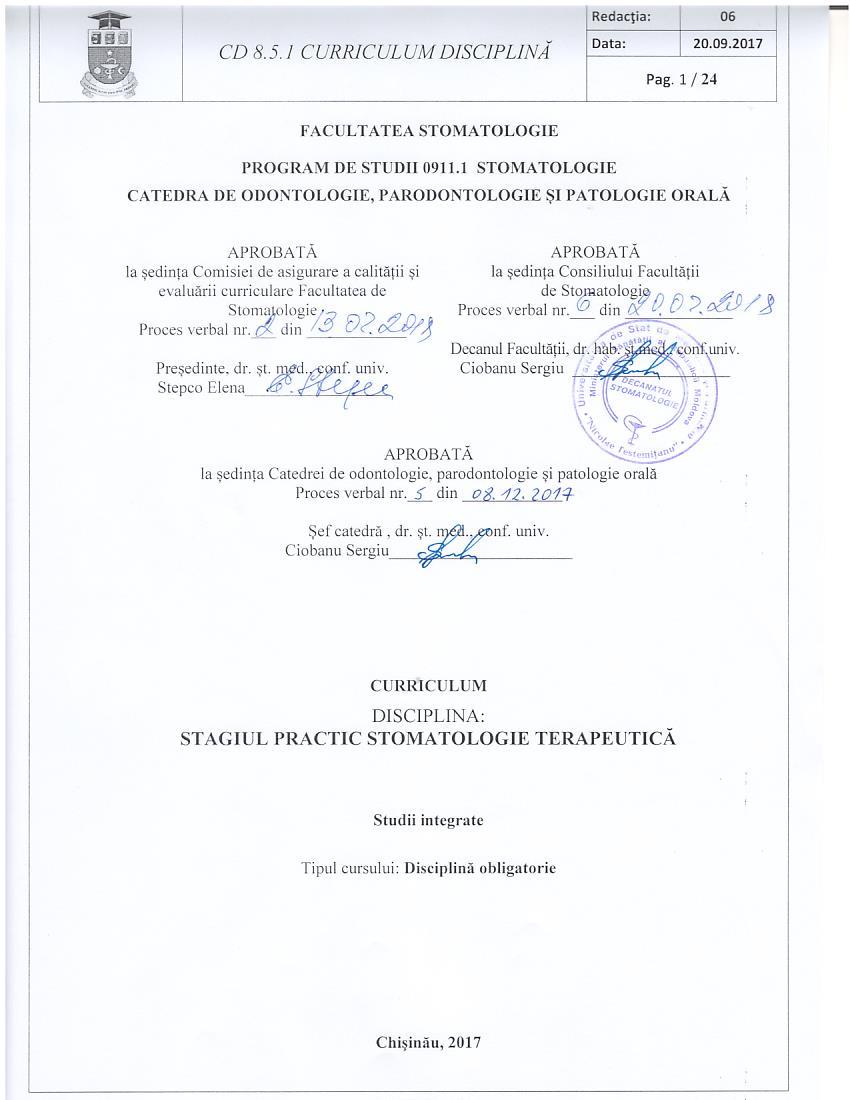 PRELIMINARIIPrezentarea generală a disciplinei: locul și rolul disciplinei în formarea competențelor specifice ale programului de formare profesională / specialității      Stagiile de practică sunt parte integrantă obligatorie a procesului educaţional şi se realizează în scopul aprofundării cunoştinţelor teoretice acumulate de către studenţi pe parcursul anului  de studii şi formării competenţelor stabilite prin Cadrul Naţional al Calificărilor pe domenii de formare profesională.Pentru organizarea şi desfăşurarea stagiilor de practică, catedra  desemnează persoane responsabile obligate să asigure repartizarea studenţilor conform destinaţiei stabilite, respectarea termenelor de efectuare a stagiilor, controlul respectării de către studenţii-stagiari a Regulamentului de ordine interioară a instituției unde a fost repartizat, evaluează nivelul competenţelor profesionale obţinute de practicant, precum şi comportamentul şi modalitatea de integrare a acestuia în activitatea unităţii - baze.    Stagiile de practică se realizează în cadrul Clinicilor universitare, Instituţiile Medico-Sanitare Publice de nivel republican, municipal şi raionale, Clinicile stomatologice (de stat şi private), în continuare baze de realizare a stagiilor de practice, identificate de către Universitate.    Stagiul practic  are drept scop familiarizarea cu bazele viitoarei specialități, obținerea deprinderilor necesare pentru formarea profesională, dezvoltarea abilităţilor practice necesare adecvate pregătirii teoretice la activitatea profesională in dependentă de condiţiile socio-economice reale, efectuarea cercetărilor, documentarea şi colectarea informaţiei pentru realizarea unui  proiect științific sau a tezei de licenţă.    La expirarea termenelor de desfăşurare a stagiului de practică, studenţii prezintă rapoarte/dări de seamă individuale după un model prestabilit, conform cerinţelor elaborate de catedră şi aprobate conform reglementărilor interne ale instituţiei. În funcţie de domeniul deformare profesională, la raportul privind efectuarea stagiului de practică pot fi anexate proiecte, machete,lucrări creative, portofolii etc. Misiunea curriculumului (scopul)  în formarea profesionalăStagiul de practică au drept scop integrarea cunoștințelor acumulate de studenți  stomatologi la disciplinele  Endodonție ( Afecțiunile țesuturilor periapicale) și Parodontologie conservativă la finalizarea anului IV de învățământ, în vederea asigurării unei asistențe stomatologice eficiente, inofensive, cu respectarea principiilor eticii și deontologiei medicale. Totodată, metodele de examen clinic și paraclinic descrise în cadrul disciplinelor ține să dezvolte abilitățile și gândirea clinică a studenților orientate spre acumularea competențelor în determinarea metodelor optime de profilaxie, diagnostic și tratament a pacienților și îmbunătățirea calității vieții acestora. Stagiile de practică se axează, în temei, pe:a) activitatea de cunoaştere generală a unităţii de practică în care este repartizat studentul;b) activităţi de observaţie şi analiză a proceselor funcţionale, sub îndrumarea coordonatorilor din partea unităţii-baze de realizare a stagiului de practică;c) colectarea informaţiei în scopul elaborării tezei de licenţă;d) elaborarea setului de documente prestabilite şi a raportului privind stagiul de practică.Limbile de predare a disciplinei:  română, rusă și engleză.Beneficiari: studenții anului IV, facultatea de Stomatologie.ADMINISTRAREA DISCIPLINEIOBIECTIVELE DE FORMARE ÎN CADRUL DISCIPLINEI La nivel de cunoaștere și înțelegere:să cunoască structura şi organizarea asistenţei stomatologice, organizarea şi            utilarea cabinetului stomatologic și a cabinetului de profil parodontologie;să cunoască utilajul stomatologic, instrumente și aparate pentru examinarea complexă să cunoască instrumentarul de examinare, preparare și obturare a            cavităților carioase, celui pentru tratament endodontic și parodotal.Să cunoască instrumente pentru detartraj, chiuretaj și chirurgie parodontală etc.să cunoască locul și rolul odontoterapiei în tratamentul și profilaxia            afecțiunilor stomatologice.să cunoască rolul endodonției în științele medicale.să cunoască rolul parodontologiei în științele medicale.sa cunoască regulile de aseptică și antiseptică în stomatologie.sa cunoască structura și funcțiile țesuturilor dentare dure și a celor pulpare, anatomia spațiului endodontic. să înțeleagă procesele fiziologice ce se petrec la nivelul  țesuturilor dentare dure (smalț, dentină și cementul radicular),la nivelul complexului pulpo-dentinar, parodonțiului marginal și de susținere.să cunoască clasificările cariei dentare , leziunilor odontale de origine necarioasă            ale țesuturilor dentare dure, pulpitelor, periodontitelor, afecțiunilor parodontale  (naționale și internaționale).să cunoască factorii etiologici și mecanismul patogenic în debutul și evoluția            cariei dentare, patologiei pulpare, patologiei periapicale, cât și celei parodontale.să cunoască și să înțeleagă mecanismul de acțiune a produselor metabolice            din procesul carios asupra pulpei dentare și a întregului organism;să cunoască importanța examenului radiologic în stabilirea diagnosticului și interpretarea manifestărilor pe clișeul radiologic.să cunoască indicii de placă, de sângerare, de tartru și parodontali;să cunoască tehnicile și procedeele de anestezie în stomatologie;să cunoască și să înțeleagă mecanismul de acțiune a substanțelor anestezice            asupra zonei de anestezie și a întregului organism;să cunoască și să înțeleagă cauzele posibelelor complicații după aplicarea            anesteziei și acordarea ajutorului medical de urgență;să cunoască sistemele de izolare (diga și componentele ei) a câmpului de            lucru (dinților) în tratamentul cariei dentare și a leziunilor odontale de            origine necarioasă, endodonție.să cunoască tehnicile de aplicare a sistemelor de izolare a câmpului de             lucru (dinților);să cunoască principile de preparare a cavităților carioase (ale lui Black și a            dizain-ului liber);să cunoască și să înțeleagă proprietățile și mecanismul de acțiune ale             remediilor medicamentoase folosite în tratamentul afecțiunilor stomatologice. să cunoască și să înțeleagă mecanismul de acțiune a materialelor de obturație asupra țesuturilor dentare dure și a pulpei dentare; să cunoască și să înțeleagă simptomatologia patologiei pulpare, periodontale și parodontale și  evaluarea preoperatorie a posibilităţilor unui tratament endodontic corect.să cunoască și să înțeleagă simptomatologia bolii parodontale și influiența ei asupra întregului organism.să cunoască metode de examinare și diagnosticare a bolii parodontale – a gingivitelor, parodontiteimarginale (clinice și paraclinice);să cunoască și să înțeleagă indicaţii şi principii privind conservarea pulpei dentare prin tratament biologic conservator.să cunoască etapele tratamentului endodontic.să cunoască și să înțeleagă indicații și contraindicații pentru  metoda de amputare  și extirpare a pulpei dentare. să cunoască și să înțeleagă metode de determinare a lungimii de lucru a canalelor radiculare.să cunoască și să înțeleagă  metode și tehnici de permiabilizare, prelucrare mecanică a canalelor radiculare.să cunoască și să înțeleagă proprietățile și mecanismul de acțiune ale remediilor medicamentoase utilizate  în prelucrarea medicamentoasă a canalelor radiculare.să cunoască și să înțeleagă tehnici și  metode de obturație canalară.să cunoască și să înțeleagă  evaluarea tratamentului endodontic, riscurile posibilelor eșecuri  și rezolvarea clinică a acestora. să cunoască elemente de ocluzologie, ca elemente de bază în restaurări dentare directe atât la dinții vitali cât și la cei devitali.să cunoască tehnici, procedee, instrumente și materiale de ajustare, lustruire și poleire a restaurărilor dentare definitive;să cunoască posibilele erori și complicații în timpul și după tratamente odontale;să cunoască și să înțeleagă importanța monitorizării dinților tratați endodontic.să cunoască și să înțeleagă rolul leziunilor odontale în apariția bolii de focar.să cunoască tehnici și procedee de înlăturarea depozitelor dentare (detartraj manual, ultrasonic, combinat și periaj profesional, irigații, etc.);să cunoască instrumentele și aparatele folosite pentru înlăturarea depozitelor dentare; să cunoască tehnicile și instrumentarul utilizat la chiuretajul pe câmp închis (indicații,contraindicații, etape și consecutivitate);să cunoască remediile medicamentoase folosite în tratamentul bolii parodontale (antibiotice, antiseptice biostimulatoarele, etc.), acțiunea lor locală și generală;La nivel de aplicare:să poată colecta datele pacientului și anamnezei (examenul subiectiv);să poată completa fișa medicală a pacientului și acordul informat;să poată evidenția datele cu importanță majoră pentru stabilirea diagnosticului;să distingă problemele ce apar în procesul de comunicare și să le poată soluționa;să poată efectua examenul clinic al pacientului (examenul obiectiv);să poată determina  și argumenta necesitatea metodelor de examinare paraclinică necesare în dependență de caz;să poată interpreta corect datele radiologice.să poată alcătui planul de tratament al pacientului cu leziuni odontale (carie dentară, leziuni odontale de origine necarioasă), afecțiuni pulpare, periodontale și ale parodonțiului marginal.să poată realiza practic planul de tratament al pacientului stomatologic.să poată descrie substanțele antiseptice utilizate în tratamentul  leziunilor odontale (carie dentară, leziuni odontale de origine necarioasă), endodonție și parodontologie. să poată aplica tehnicile de  anestezie în tratamentul cariei dentare și leziunilor odontale de origine necarioasă, în afecțiunile pulpare, periodontale și cele parodontale.să posede abilități de acordare a ajutorului medical de urgență; să poată aplica sistemele de izolare (a digii) a câmpului de lucru (dinților); să poată efectua tehnicile de preparare a cavităților carioase (clasa I, II, III, IV, V, VI)respectând principiile de preparare după Black și a dizain-ului liber;să poată efectua tehnici și procedee de preparare a dinților cu leziuni odontale coronare (parțiale, subtotale și totale) pentru refaceri estetice parțiale sau totale;să poată obtura corect cavitățile carioase de diferite dentare profunzimi; să poată aplica tehnici și procedee de obturare a cavităților carioase de clasa I, II, III, IV, V, VI după Black și a leziunilor odontale coronare parțiale sau totale;să posede tehnicile și procedeele de înlăturare a depoziteleor dentare (detartraj manual,ultrasonic, combinat și periaj profesional, Air-Flow a subgingival, irigații, etc.);să poată realiza corect  accesul la spațiul endodontic și crearea corectă a cavității de acces.să poată executa metoda de amputare pulpără, metoda de extirpare pulpară.să poată determina  lungimea de lucru a canalelor radiculare prin diferite metode.să poată efectua permiabilizarea și prelucrarea mecanică  a canalelor radiculare prin diferite tehnici.să poată efectua corect lavajul și sterilizarea spațiului endodontic.să poată obtura tridimensional canalele radiculare prin diferite metode. să poată  restaura  morfolo-funcțional dinții- prin modelarea pereților, suprafețelor ocluzale și marginii incizale.să poată  restaura  morfolo-funcțional cu ajutorul pivoților intracanalari, după principiile biomecanice, dinții tratați endodontic. să poată ajusta anatomic  restaurările odontale, precum și finisarea și lustruirea definitivă a lor;să poată  rezolva  complicațiile parvenite post-tratament.să poată descrie profilaxia erorilor și complicațiilor și nivelurile de aplicare ale acestora;să poată  explica pacientului importanța monitorizării dinților tratați endodontic.să poată utiliza practic diferite sisteme de albire în discromiile dentare;să cunoască remediile medicamentoase folosite în tratamentul bolii parodontale (antibiotice, antiseptice biostimulatoarele, etc.), acțiunea lor locală și generală;să poată realiza ocluzograma și șlefuirea selectivă;să posede abilități de șinare provizorie și de durată a dinților parodontopați;La nivel de integrare:să asigure respectarea eticii și deontologiei profesionale;să evalualueze locul și rolul stagiului practic  în pregătirea clinică a studentului-stomatolog;să aprecieze tipul de colectare a datelor în dependență de pacient (dialog, anchetă, combinat)să aprecieze nivelul de satisfacere a pacientului după diverse criterii;să utilizeze cunoștințele și abilitățile acumulate pentru expunerea clinică a procesului carios și apariția leziunilor odontale de origine necarioasă prin prisma factorilor etiologici;să determine legătura dintre structura și funcțiile țesuturilor dentare dure și mecanismul patogenice de debut și evoluție a procesului carios și a dicromiilor dentare;să fie apt de a face legătura dintre procesele fiziologice de apărare a pulpei dentare și mecanizmele de apariție a proceselor inflamatorii.să fie capabil să explice mecanismul de acțiune nocivă a materialului de obturație coronară asupra pulpei dentare;să fie capabil să explice apariția durerii postobturatorie după tratamentul carieidentare;să fie apt să deducă cauzele posibile ale apariției complicațiilor după tratamentulcariei dentare (prin inflamația pulpei dentare) și rezolvarea lor.să fie apt să deducă cauzele posibile ale apariției complicațiilor după efectuarea metodei biologice de tratament a pulpitelor și să soluționeze corect problema. să fie apt să deducă cauzele posibile ale apariției durerii postobturatorii la dinții tratați endodontic și să explice pacientului.să fie apt să deducă cauzele posibile ale apariției complicațiilor după tratamentul endodontic;să fie capabil să explice mecanismul de acțiune uneori nocivă a materialului de obturație canalară;să fie capabil să implementeze cunoștințele acumulate în timpul stagiului practic  în activitatea de cercetător;să fie capabil de a învăța să învețe, ceea ce va contribui la managementul traseului profesional.Condiționări și exigențe prealabile Cunoașterea scopului și sarcinilor odontoterapiei, endodonției și parodontologiei. Cunoașterea particularităților anatomo-histologice a țesuturilor dure dentare, complexului  pulpar, periodontal și parodontal și a proceselor patologice ce pot surveni la nivelul acestor țesuturi.Cunoașterea și respectarea normelor etico-morale și profesionale în relațiile cu pacienții Cunoașterea organizării asistenței stomatologice în cadrul cabinetului stomatologic. Cunoașterea cadrului legislativ și documentației necesare în cadrul cabinetului stomatologic (fișa medicală, inclusiv statusul parodontal,registrul de evidență a pacienților cu boala parodontală, registrului de evidență și registrelor de evidență a controlului sterilizării). Cunoașterea metodelor și etapelor de examen clinic și paraclinic utilizate în tratamentul leziunilor odontale coronare, pulpo-periapicale și ale parodonțiului marginal. Cunoașterea metodelor de profilaxie. Cunoașterea principiilor, etapelor și etapele de asepsie și antisepsie. Cunoașterea etapelor de pregătire a medicului stomatolog către manopera stomatologică. Cunoașterea surselor de informație necesare în activitatea medicului stomatolog.OBIECTIVE DE REFERINȚĂ ȘI UNITĂȚI DE CONȚINUTObturararea spațiului endodontic (materiale, instrumente, tehnici și procedee)Tratamentul local și general al bolii parodontale.Procedee și tehnici, instrumentar și utilaj, remedii medicamentoase utilizate.COMPETENȚE PROFESIONALE (SPECIFICE (CS) ȘI TRANSVERSALE (CT)) ȘI FINALITĂȚI DE STUDIUCompetențe profesionale (specifice) (CS)CP1. Cunoașterea, înțelegerea și utilizarea limbajului specific stomatologic în odontoterapie,endodonție și parodontologie. Cunoașterea și înțelegerea organizării cabinetului stomatologic cu specific terapeutic și celui cu specific parodontologic.Promovarea principiilor de toleranță și compasiune față de pacienți.Cunoașterea cadrului legislativ și normativ în domeniu, cunoașterea drepturilor și obligațiilor medicului de profil.CP2. Explicarea principiilor de tratament a cariei dentare și a leziunilor odontale de origine necarioasă, explicarea și interpretarea proceselor ce se petrec în țesuturile dentare dure afectate de caria dentară și leziunile de origine necarioasă (ramolirea țesuturilor,apariția dentinei interglobulară, depunerea dentinei terțiare (de protecție). Evidenţierea si prevenirea factorilor etiologici ai patologiei pulpare  prin cunoaşterea morfofiziologiei pulpei dentare şi a anatomiei spaţiului endodontic.Cunoașterea bazelor teoretice de anatomie și fiziologie a parodonțiului marginal superficial și profund de susținere, a principiilor generale în examinarea pacienților, analiza și interpretarea datelor clinice și paraclinice;CP3. Completarea fișelor medicale ale pacienților cu boala parodontală, efectuarea examenului clinic și elaborarea indicațiilor către tipul examenului paraclinic cu argumentarea acestora. Stabilirea diagnosticului și a planului de tratament. Elaborarea algoritmului de colectare a datelor și lucru cu pacienții în cadrul cabinetului de parodontologie.CP4. Analiza datelor investigațiilor paraclinice de laborator (bacteriologice, clinice și biochimice) indicate și descrierea acestora. Analiza clișeelor radiologice (OPG, RVG), evaluarea și descrierea formațiunilor anatomice în baza tomografiilor computerizate cu fascicol conic.CP5. Cunoașterea metodelor de obturare a cavităților carioase, canalelor radiculare -  instrumente, tehnici,selectarea materialelor de obturație în funcție de situația clinică.  Cunoaşterea principiilor şi tehnicilor moderne de tratament  conservator pentru menţinerea totală sau parţială a pulpei vii în situaţia unei afecţiuni pulpare reversibile. Cunoaşterea principiilor şi tehnicilor endodontice aplicate în situaţia unei afecţiuni pulpare ireversibile.CP6. Descrierea noțiunii și tipurilor de profilaxie, precum și a nivelurilor de aplicare ale acestora (individuale, de grup, societate). Evaluarea metodelor de control al sterilizării materialelor și instrumentelor utilizate în tratamentul parodontal. Evaluarea evidenței de dispensarizare a pacienților cu boala parodontală.COMPETENȚE TRANSVERSALE (CT)CT1: Aplicarea standardelor profesionale de evaluare, acționarea conform eticii profesionale, precum și prevederilor legislației în vigoare. Promovarea raționamentului logic, a aplicabilității practice, a evaluării și autoevaluării în luarea deciziilor. CT2: Perfecționarea capacității de autonomie decizională, formarea atitudinii personale în procesul de gândire clinică. Abilitatea de interacțiune socială, activitatea în grup cu diferite roluri.Realizarea activităților și exercitarea rolurilor specifice muncii în echipă în cadrul cabinetului stomatologic. Promovarea spiritului de inițiativă, dialogului, cooperării, atitudinii pozitive și respectului față de ceilalți, a empatiei, altruismului și îmbunătățirea continuă a propriei activități;. CT3: Evaluarea sistematică a competențelor, rolului și așteptărilor personale, aplicarea autoevaluărilor asupra proceselor învățate, deprinderilor dobândite și necesităților de perfecționare, utilizarea eficientă a abilităților  lingvistice, a cunoștințelor în tehnologiile informaționale, a competențelor în cercetare  și  comunicare, în scopul prestării serviciilor de calitate  și al adaptării la dinamica cerințelor politicelor în sănătate  și pentru dezvoltarea personală și profesională. FINALITĂȚI DE STUDIULa finele studierii disciplinei studentul va fi capabil:Să cunoască particularitățile de organizare a serviciului stomatologic, a cabinetului stomatologic cu specific terapeutic și specific parodontologie - dotare, cerințe de amplasare a utilajului, instrumentariul necesar.Să înțeleagă principiile de structură a compartimentelor odontoterapiei restaurative, endodonției clinice și parodontologiei.Să înțeleagă relația: microorganisme de la nivelul cavității orale → țesuturile dentare dure → proces carios → leziune de origine necaroiasă → apariția defectului carios sau a leziunii de origine necarioasă →propagarea spre spațiul endodontic →inițierea procesului inflamator în pulpă → răspândirea procesului inflamator în pulpă → proces ireversibil→afecțiune pariapicală.Să cunoască clasificarea proceselor carioase și a leziunilor de origine necarioasă(topografică, după Black, clinică).Să cunoască principiile de tratament a cariei dentare și a leziunilor de originenecarioasă.Să cunoască particularitățile și principiile de preparare a cavităților carioase și aleziunilor de origine necarioasă după Black și a disain-lui liber (instrumente,freze, consecutuvitatea etapelor).Să cunoască și să înțeleagă particularitățile de tratament a plăgii dentinare,interacțiunea țesuturilor dentare dure cu soluțiile de antiseptice (remedii,consecutivitatea, uscarea cavității carioase, complicațiile posibile și rezolvarealor).Să cunoască remediile și tehnicile de gravaj ale țesuturilor dentare dure (gravajulparțial și total).Să cunoască sistemele adezive (clasificare, proprietăți), procedee și tehnici deaplicare și polimerizare, mecanismul de interracțiune dintre țesuturile dentaredure și sistemul adeziv (fomarea stratului hibrid).Să cunoască materialele de obturație (curative, izolatorie și de durată),proprietățile fizico-chimice, interacțiunea cu țesuturile dentare dure și sistemuladeziv.Să cunoască și să aplice tehnicile de obturare a cavităților carioase (aplicareamaterialului pe straturi și unimomentan) și refacerea defectelor ca urmare aleziunilor de origine necarioasă, modelarea elementelor anatomice (cuspizilor,marginii incizale și a punctului de contact).Să cunoască și să aplice tehnicile de polimerizare a materialului de obturație(directă și indirectă).Să cunoască și să realizeze procedeele de ajustare, șlefuire și poleire arestaurărilor dentare.Să fie competent de a utiliza cunoștințele și metodologia din odontoterapiarestaurativă în abilitatea de a explica mecanismul unor procese fiziologice saupatologice cu apariția unor complicații posttratament.Să cunoască clasificarea afecțiunilor pulpare.Să cunoască evoluția și prognosticul afecțiunilor pulpei dentare.Să cunoască clasificarea afecțiunilor periapicale.Să cunoască clasificarea afecțiunilor parodontale.Să cunoască principiile de tratament a afecțiunilor pulpare.Să cunoască și să înțeleagă metodele moderne  de permiabilizarea, prelucrarea mecanică a canalelor radiculare - avantaje și dezavantaje.Să cunoască metodica obturării canalelor radiculare prin diferite tehnici (tehnica clasică, de condensare, injectare).Să cunoască aprecierea erorilor în evitarea complicațiilor în urma tratamentuluiendodontic.Să cunoască materialele de obturație de canal (curative și de durată), proprietățile fizico-chimice, interacțiunea cu țesuturile dentare dure și sistemul adeziv.Să cunoască și să aplice tehnicile de restaurare, după principiile biomecanice, a dintelui post tratament endodontic.Să cunoască instrumentele și aparate, tehnici și procedee de înlăturarea depozitelor dentare (detartraj manual, ultrasonic, combinat și periaj profesional,irigații, etc.);Să cunoască remediile medicamentoase folosite în tratamentul bolii parodontale (antibiotice, antiseptice biostimulatoarele,etc.), acțiunea lor locală și generală;Să fie capabil să implementeze cunoștințele acumulate în activitatea de cercetător;Să fie competent să analizeze critic și cu încredere informațiile științifice obținuteutilizând noile tehnologii informaționale și de comunicare.Să cunoască rolul și funcțiile medicului stomatolog în sistemul de organizare a asistenței medicale; Să promoveze modul sănătos de viață și educația pentru sănătate prin discursuri, referate, prezentări, articole în reviste de specialitate etc.LUCRUL INDIVIDUAL AL STUDENTULUIsugestii metodologice de evaluareMetode de evaluare(inclusiv cu indicarea modalității de calcul a notei finale)Evaluarea stagiilor de practică se realizează atât pe perioada de desfăşurare a practicii, cât şi la finalizarea acestei activităţi.Evaluarea curentă, pe durata practicii, se efectuează de către conducătorul de practică şi reprezentantul unităţii-baze de practică, luând în consideraţie participarea studentului la lucrările programate şi formarea de către acesta a deprinderilor de executare sau coordonare a operaţiunilor incluse în programul practicii.La evaluarea finală, stagiile de practică se apreciază cu note de către o Comisie special creată, ţinând cont de referinţa coordonatorului din partea unităţii-baza de desfăşurare a practicii despre activitatea stagiarului, rezultatele realizării sarcinii individuale, aprecierea conducătorului de practică. Criteriile de apreciere a stagiului de practică sunt stabilite de către Consiliul metodic central.Notele obţinute pentru stagiul de practică se includ în rezultatele sesiunii respective de examinare, se iau în considerare la calculul mediei reuşitei academice a studentului.Evaluarea practicii de licenţă se face de către conducătorul stagiului practic în funcţie de activitatea studentului în procesul de elaborare a proiectului şi de caracteristica dată de conducerea unităţii-baze de practică.Studenţii care nu au realizat integral planul de învăţămînt şi nu au obţinut creditele aferente tuturor unităţilor de curs/modulelor obligatorii şi opţionale şi a stagiului de practică, nu sînt admişi la susţinerea probelor examenului de licenţă şi a proiectului/tezei de licenţă.Finală:  Cursul finalizează cu colocviu diferențiat. Nota la colocviu se constituie în baza notei  acordate de către conducătorul nemijlocit de la baza clinică, unde a petrecut studentul stagiul practic și nota obținută la CD. Notele 5 și mai mari se echivalează cu calificativul ”atestat”, care se va trece în carnetul de note. Nota medie anuală va fi exprimată în numere conform scalei de notare indicată în tabel. Modalitatea de rotunjire a notelor la etapele de evaluareNotă: Neprezentarea la examen fără motive întemeiate se înregistrează ca “absent” și se echivalează cu calificativul 0 (zero). Studentul are dreptul la 2 susțineri repetate ale examenului nepromovat.Bibliografia recomandată:ObligatorieSîrbu S., Nicolau Gh., Năstase C. – Aspecte structurale ale organelor şi ţesuturilor cavităţii bucale, Chişinău, 2007.Sîrbu S., Ciobanu S. Culegere de teste la disciplinele odontologie, parodontologie și patologie orală, Chișinău,2018Terehov A.,Năstase C., Nicolau Gh.,Nicolaiciuc V. - „Odontologie practică modernă”, Chişinău, 2010.Nicolau Gh., Nicolaiciuc V., Năstase C., „Bazele endodonţiei practice moderne”, Chişinău, 2009.B. Suplimentară:Iliescu A. Tratat de endodonție. Ed. Medicală, București, 2014, vol.1 și vol. IISîrbu S., Ciobanu S. Erori de diagnostic și tratament în terapia stomatologică, Chișinău, 2017.Theodor M. Roberson, Harrald O. Heymann, Edward J. Swift - Operative dentistry, 2002, Missouri, USA.Codul disciplineiCodul disciplineiS.08.O.104S.08.O.104Denumirea disciplineiDenumirea disciplineiStagiul practic : Stomatologie terapeuticăStagiul practic : Stomatologie terapeuticăResponsabil (i) de disciplinăResponsabil (i) de disciplinăCiobanu Sergiu dr. hab.șt. med., prof. univ., șef catedră Bodrug Valentina dr.șt. med., conf. univ., șef studii Responsabil la catedră pentru anul de studiiCiobanu Sergiu dr. hab.șt. med., prof. univ., șef catedră Bodrug Valentina dr.șt. med., conf. univ., șef studii Responsabil la catedră pentru anul de studiiAnul IVSemestrulVIIINumărul de ore total, inclusiv:Numărul de ore total, inclusiv:Numărul de ore total, inclusiv:90Contact direct90Contact direct90Seminare0Seminare0Forma de evaluareCDNumărul de credite3ObiectiveUnități de conținutFamiliarizarea studenților cu structura cabinetului stomatologic și cel cu profil parodontologie. Organizarea și și rolul disciplinei stagiul practice  în pregatirea medicului stomatolog.Familiarizarea studenților cu structura cabinetului stomatologic și cel cu profil parodontologie. Organizarea și și rolul disciplinei stagiul practice  în pregatirea medicului stomatolog.să cunoască rolul medicului stomatolog în viața socială;să definească locul și rolul disciplinei de odontoterapie în pregatirea medicului stomatolog. să cunoască locul și rolul parodontologiei în tratamentul și profilaxia afecțiunilor generale;Să cunoască organizarea asistenței stomatologice în special componenta odontoterapie.Să cunoască organizarea și dotarea cabinetului stomatologic cu specific terapeutic și celui cu profil parodontologic.Să cunoască regulile de aseptică și antiseptică în stomatologie.să cunoască documentația medicală  în cabinetul stomatologic.Stagiul practic – scopul și rolul  în instruireaviitorului specialist.Scheme de amplasare a utilajului stomatologic,instrumentarul,consumabilele.Ghiduri, instrucțiuni sanitar-epidemiologice –regulele de bază în aseptică și antiseptică. Cerințele amenajării și organizării cabinetului stomatologic. Regulile de igienă personală, etică și deontologie. Aspectul exterior  al medicului stomatolog în instituția medicală. Organizarea asistenței parodontologice, cabinetul de profil parodontologie, instrumentarul și utilajul.Acte normative de reglementare a serviciuluistomatologic, inclusiv asistența pacientului parodontopat.Examenul clinic al pacientului cu afecțiuni ale țesuturilor dentare dure și    celor pulpare. Examenulsubiectiv șiobiectiv.Examenul clinic al pacientului cu afecțiuni ale țesuturilor dentare dure și    celor pulpare. Examenulsubiectiv șiobiectiv.să cunoască principiile deontologice și de etică medicală în examinarea pacienților;să cunoască etapele anamnezei și importanța acesteia în examinarea pacienților;să cunoască scopul esențial al examenului clinic și etapele acestuia.să poată efectua evaluarea instrumentarului  și dispozitivelor pentru efectuarea examenului obiectiv al pacientului stomatologic.să înțeleagă importanța explorărilor paraclinice în stabilirea diagnosticului.să cunoască tipurile de investigații paraclinice de laborator și celor radiologice; să cunoască indicațiile pentru selectarea tipului de investigații paraclinice în dependență de caz, avantajele și neajunsurile ei; să poată interpreta datele investigațiilor paraclinice și caracterizarea lor;Condițiile deontologice și de etică medicală în examinarea pacienților.Scopul esențial al examenului clinic. Etapele examenului clinic al pacienților cu afecțiuni ale țesuturilor dure dentare și pulpareExamenul subiectiv. Acuzele pacientului și semnificația lor. Însemnătatea istoricului afecțiunii și altor maladii concomitente.Examenul obiectiv exo și endo-bucal. Evaluarea instrumentarului pentru examenul obiectiv al pacientului Explorări paraclinice loco-regionale și generale utilizate în diagnosticarea afecțiunilor stomatologice. Scopul și rolul lor pentru precizarea diagnosticului. Examenele de laborator. Indicații și însemnătatea clinică. Examenul alergologic. Caracteristica. Examenul radiologic. Principiile și tipurile examenului radiologic. Indicațiile utilizării.Procedee și tehnici de preparare a cavităților carioase în tratamentul cariei dentare și a defectelor de origine necarioasă.Crearea cavității de acces în afecțiunile pulpare și periodontale. Prepararea mecanică și medicamentoasă a canalelor radiculare.Procedee și tehnici de preparare a cavităților carioase în tratamentul cariei dentare și a defectelor de origine necarioasă.Crearea cavității de acces în afecțiunile pulpare și periodontale. Prepararea mecanică și medicamentoasă a canalelor radiculare.Să realizeze practic planul de tratament al pacientului cu leziuni odontale, pulpo-periodontale și ale parodoțiului marginal.să posede tehnici de aplicare a anesteziei în tratamentul cariei dentare, leziunilor odontale de origine necarioasă, afecțiuni pulpare.Să posede abilități de aplicare a sistemelor de izolare (a digii) a câmpului de lucru (dinților);Să posede tehnicile de preparare a cavităților carioase (clasa I, II, III, IV, V, VI) respectând principiile de preparare după Black și a dizain-ului liber;Să posede tehnici și procedee de preparare a dinților cu leziuni odontale coronare (parțiale, subtotale și totale) pentru refaceri estetice parțiale sau totale;Să efectuieze corect lavajul plăgii dentinare;Să posede tehnicile de tratament a afecțiunilor pulpare – formarea cavității de acces, amputarea pulpei coronare, reperararea și lărgirea ostiumurilor, extirparea, determinarea lungimii de lucru, irigarea, uscarea și obturarea canalelor radiculare.Diga – componente, tipuri și tehnici de aplicarePrepararea cavităților carioase  și a leziunilor odontale de origine necarioasă – principiile luiBlack și a design-lui liber, instrumente, freze,accesoriiLavajul plăgii dentinar(soluții,consecutivitate,expoziție, procedee de uscare)Prepararea cavităților de acces endodontic –principiile, instrumente, freze, accesorii.Determinarea lungimii de lucru – metode,       instrumentariu, dispositive.Permiabilizarea – tehnici, remedii,instrumentariu, dispositive.Prepararea mecanică a canalelor radiculare – tehnici, instrumentariu, dispositive.   Irigarea spațiului endodontic (soluții,  consecutivitate, expoziție, procedee de  uscare)Obturarea cavităților carioase și a defectelor de origine necarioasă (materiale,instrumente, tehnici și procedee, ajustarea, poleirea și lustruirea obturațiilor)Obturarea cavităților carioase și a defectelor de origine necarioasă (materiale,instrumente, tehnici și procedee, ajustarea, poleirea și lustruirea obturațiilor)Să cunoscă clasificarea materialelor de obtuație (curative, izolatorii, provizorie și de durată); Să cunoască sistemele adezive utilizate în tratamentul cariei dentare și a leziunilor odontale de origine necarioasă;Să cunoască și să înțeleagă proprietățile și mecanismul de interacțiune a sistemului adeziv cu țesuturile dentare dure și cu materialul de obturație;Să cunoască tehnici de polimerizare a sistemelor adezive și a materialelor composite fotopolimerizabile;Să cunoască și să înțeleagă mecanismul de acțiune a materialelor de obturație asupra țesuturilor dentare dure și a pulpei dentare; Să distingă, elemente de ocluzologie, ca elemente de bază în restaurări dentare directe;Să cunoască tehnicile și  procedeele, instrumente și materiale de ajustre, lustruire și poleire a restaurărilor dentare definitive; Să cunoască posibilele erori și complicații în timpul și după tratamente odontale;Materiale de obturație - clasificare, proprietăți fizico-chimice,exigențe, avantaje, dezavantaje.    Sisteme adezive – clasificare, generații, indicații de aplicare, proprietăți, interacțiunea sistemelor adezive cu țesuturile dentare dure, stratul hibrid.                Interacțiunea materialelor de obturație cuțesuturile dentare dure – mecanism de fixare(chimic, mecanic), acțiunea asupra pulpei dentare, posibile complicații.    Polimerizare, tehnici și procedee, lungime de undă, timp de polomerizare, lampa depolimerizare, caracteristici.    Ocluzologie – elemente de modelaremacromorfologica a structulilor anatomice aledintelui.    Tehnici și procedee de ajustare – instrumente, materiale de ajustare a obturațiilor/restaurărilor,șlefuirea, lustruirea   Complicații – imediate și tardive, rezolvarea lor.să cunoscă clasificarea materialelor de obtuație de canal (provizorie și de durată);să cunoască și să înțeleagă proprietățile materialelor de obturație de canal;să cunoască și să înțeleagă mecanismul de acțiune a materialelor de obturație asupra țesuturilor dentare dure și țesuturilor periapicale.să cunoască posibilele erori și complicații în timpul și după tratamentul endodontic;Clasificarea, proprietăți fizico-chimice amaterialelor de obturație de canal –provizorieși de durată.Proprietăți, viscozitate, proprietățivolumetrice, biocompatibilitatea.Interracțiunea materialelor de obturație decanal cu țesuturile dentare dure – mecanismde fixare (chimic, mecanic), posibilecomplicații.Complicații în endodonție– imediate și tardive, rezolvarealor.să cunoască remediile medicamentoasefolosite în tratamentul bolii parodontale(antibiotice,antiseptice,biostimulatoarele,etc.), acțiunea lor locală și generală;să cunoască tehnici și procedee de înlăturarea depozitelor dentare (detartraj manual, ultrasonic, combinat și periaj profesional,irigații, etc.);să cunoască instrumentele și aparatele folosite pentru înlăturarea depozitelor dentare;Substanțele antiseptice, antibioticii, biostimulatoare,proprietăți, concentrație, mecanism de acțiune la nivellocal și general. Tehnica detartrajului manual, ultrasonic, combinat, airflow și a periajului profesional.Chiurete, scheilere, aparate ultrasonice, perii, pastepentru periajul profesional, substanțe de irigareMateriale de șinare provizorie: benzi din fibră desticlă, fir metalic (retainer), materiale compozite semilichide,coroane provizorii din acrilat.Nr.Produsul preconizatStrategii de realizareCriterii de evaluareTermen de realizare1.Lucrul cu sursele informaționaleLecturarea prelegerilor și materialului din manual la compartimentul Endodonție, Parodontologie.Reflecție asupra temelor studiate.Cunoașterea și selectarea surselor informaționale suplimentare. Formularea generalizărilor și concluziilor referitoare la importanța subiectului.Capacitatea de a extrage esențialul.Abilități interpretative. Capacitatea de analiză și comunicare a materialului acumulat de sine stătător.Pe parcursul stagiului practic2.Rezolvarea problemelor de situațieRezolvarea problemelor de caz, argumentarea concluziilor la finele fiecărei zile. Verificarea finalităților și aprecierea realizării lor. Selectarea informații suplimentare, folosind adresele electronice și bibliografia suplimentară.Calitatea rezolvării problemelor de situație și caz clinic, abilitatea formulării și interpretării datelor clinice și paraclinice.Capacitatea de analiză a informației selectată de pe site-urile profesionale naționale și internaționale.Pe parcursul stagiului practic3.Evaluarea percepției (cunoștințele de bază) în examinarea clinică și paraclinică a pacienților.Fiecare student va efectua completarea fișelor medicale a pacienților, sistematizarea etapelor examenului clinic și de colectare a anamnezei. Stabilirea indicațiilor pentru investigațiile paraclinice cu argumentarea necesității acestora.Evaluarea percepției (cunoștințele de bază) în examinarea clinică și paraclinică a pacienților.Fiecare student va efectua completarea fișelor medicale a pacienților, sistematizarea etapelor examenului clinic și de colectare a anamnezei. Stabilirea indicațiilor pentru investigațiile paraclinice cu argumentarea necesității acestora.Evaluarea percepției (cunoștințele de bază) în examinarea clinică și paraclinică a pacienților.Fiecare student va efectua completarea fișelor medicale a pacienților, sistematizarea etapelor examenului clinic și de colectare a anamnezei. Stabilirea indicațiilor pentru investigațiile paraclinice cu argumentarea necesității acestora.Evaluarea percepției (cunoștințele de bază) în examinarea clinică și paraclinică a pacienților.Fiecare student va efectua completarea fișelor medicale a pacienților, sistematizarea etapelor examenului clinic și de colectare a anamnezei. Stabilirea indicațiilor pentru investigațiile paraclinice cu argumentarea necesității acestora.3.1.Înregistrarea datelor și anamneza pacientuluiLucrul cu fișa medicală și sistematizarea etapelor de colectare a anamnezei și examenului clinic.Evaluarea corectitudinii și succesivității analizei efectuate.Pe parcursul stagiului practic3.2.Aprecierea indicațiilor către examenul radiografic.Studentul trebuie să cunoască particularitățile examenului radiografic și să argumenteze necesitatea indicării fiecărui tip de examen radiografic. Evaluarea corectitudinii informației descrise de student.Pe parcursul stagiului practic3.3.Îndeplinirea registrului pentru stagiul practicStudenții vor completa registrul, colecta și înregistra datelele examenului subiectiv, obiectiv – clinic și paraclinic.Evaluarea calității materialului selectat, designului proiectului și capacității de redare a informației.Pe parcursul stagiului practicGrila notelor intermediare (media anuală, notele de la etapele examenului) Sistemul de notare naționalEchivalentECTS1,00-3,002F3,01-4,994FX5,005E5,01-5,505,5E5,51-6,006E6,01-6,506,5D6,51-7,007D7,01-7,507,5C7,51-8,008C8,01-8,508,5B8,51-8,009B9,01-9,509,5A9,51-10,010A